Concept of OperationsThe Re-entry phase incorporates the coordinated movement of evacuees back into a community once the threat or hazard dissipates and the event causing the evacuation ends. In instances where residents may not be able to return to their communities for a longer period, this population is re-located to host areas and returned when it is safe. Re-entry typically marks the transition to recovery activities. This phase may follow the re-entry of first responders, if the threat or hazard was significant enough to require first responders to evacuate, or will begin once first responders have stabilized the area to a point where residents can return.Key ElementsPhased Re-EntryAccess Level 3 (AL-3) Recovery SupportEmergency Zone is stable – Support for restoration of community lifelines and essential services.Access Level 4 (AL-4) General ReturnArea stable for temporary access or general re-entry by the public.Transition to RecoveryOperational Objectives, Priorities, and Critical ConsiderationsLife-safety and Incident StabilizationObjectives will be influenced by issuing either evacuation or shelter-in-place orders. These objectives should consider all of the following Critical Considerations:AccessibilityChildren and Accompanied MinorsHomeless PopulationsIndividuals with Access and Functional NeedsMass Care and Sheltering ServicesHospitals and Residential Medical FacilitiesCorrectional FacilitiesTraffic ManagementTracking/Evacuee AccountabilityCommunity LifelinesDuring the Re-entry phase a jurisdiction has stabilized lifelines sufficiently to allow for the affected community to return or no longer shelter-in-place. Lifelines should be continue to be monitored until Recovery objectives have been established. Green lifelines do not necessarily mean that a lifeline is restored (it could still have suffered severe damage/impacts). At this point, lifelines will likely range from Stable (green) to Stabilizing (yellow). 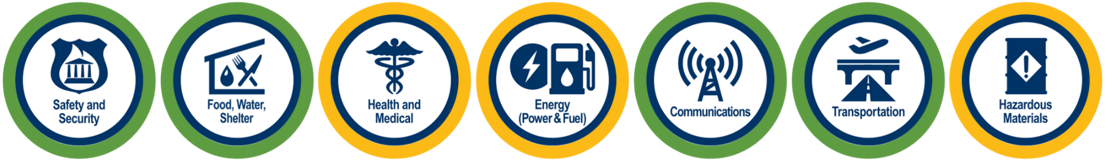 Figure 1 - Community Lifelines exampleCore CapabilitiesCritical TasksResponsibilitiesCore CapabilitiesCore CapabilitiesPlanning Conduct a systematic process engaging the whole community as appropriate in the development of executable strategic, operational, and/or tactical-level approaches to meet defined objectives.Public Information and WarningDeliver coordinated, prompt, reliable, and actionable information to the whole community through the use of clear, consistent, accessible, and culturally and linguistically appropriate methods to effectively relay information regarding any threat or hazard, as well as the actions being taken, and the assistance being made available, as appropriate.Operational CoordinationEstablish and maintain a unified and coordinated operational structure and process that appropriately integrates all critical stakeholders and supports the execution of Core Capabilities.Infrastructure SystemsStabilize critical infrastructure functions, minimize health and safety threats, and efficiently restore and revitalize systems and services to support a viable, resilient community.Critical TransportationProvide transportation (including infrastructure access and accessible transportation services) for response priority objectives, including the evacuation of people and animals, and the delivery of vital response personnel, equipment, and services into the affected areas.Environmental Response/Health and SafetyConduct appropriate measures to ensure the protection of the health and safety of the public and workers, as well as the environment, from all hazards in support of responder operations and the affected communities.Fatality Management ServicesProvide fatality management services, including decedent remains recovery and victim identification, and work with local, state, tribal, territorial, insular area, and Federal authorities to provide mortuary processes, temporary storage or permanent internment solutions, sharing information with mass care services for the purpose of reunifying family members and caregivers with missing persons/remains, and providing counseling to the bereaved.Logistics & Supply Chain ManagementDeliver essential commodities, equipment, and services in support of impacted communities and survivors, to include emergency power and fuel support, as well as the coordination of access to community staples. Synchronize logistics capabilities and enable the restoration of impacted supply chains.Mass Care ServicesProvide life-sustaining and human services to the affected population, to include hydration, feeding, sheltering, temporary housing, evacuee support, reunification, and distribution of emergency supplies.On-Scene Security, Protection, and Law EnforcementEnsure a safe and secure environment through law enforcement and related security and protection operations for people and communities located within affected areas and also for response personnel engaged in lifesaving and life-sustaining operations.Operational CommunicationsEnsure the capacity for timely communications in support of security, situational awareness, and operations, by any and all means available, among and between affected communities in the impact area and all response forces.Public Health, Healthcare, and Emergency Medical ServicesProvide lifesaving medical treatment via Emergency Medical Services and related operations and avoid additional disease and injury by providing targeted public health, medical, and behavioral health support and products to all affected populations.Situational AssessmentProvide all decision makers with decision-relevant information regarding the nature and extent of the hazard, any cascading effects, and the status of the response.PlanningPlanningCritical Task I.D.Critical Task Description1Develop operational plans that adequately identify critical objectives based on the planning requirement, provide a complete and integrated picture of the sequence and scope of the tasks to achieve the objectives, and are implementable within the timeframe contemplated in the plan using available resources.Public Information and WarningPublic Information and WarningCritical Task I.D.Critical Task Description2Deliver credible and actionable messages to inform ongoing emergency services and the public about protective measures and other life-sustaining actions, and facilitate the transition to recovery.Operational CoordinationOperational CoordinationCritical Task I.D.Critical Task Description2Enhance and maintain command, control, and coordination structures consistent with the National Incident Management System (NIMS) to meet basic human needs, stabilize the incident, and transition to recovery.Infrastructure SystemsInfrastructure SystemsCritical Task I.D.Critical Task Description1Decrease and stabilize immediate infrastructure threats to the affected population, to include survivors in the heavily damaged zone, nearby communities that may be affected by cascading effects, and mass care support facilities and evacuation processing centers with a focus on life-sustainment and congregate care services.2Re-establish critical infrastructure within the affected areas to support ongoing emergency response operations, life sustainment, community functionality, and a transition to recovery.3Provide for the clearance, removal, and disposal of debris.Critical TransportationCritical TransportationCritical Task I.D.Critical Task Description1Establish physical access through appropriate transportation corridors and deliver required resources to save lives and to meet the needs of disaster survivors.2Ensure basic human needs are met, stabilize the incident, transition into recovery for an affected area, and restore basic services and community functionality.3Clear debris from any route type (i.e., road, rail, airfield, port facility, waterway) to facilitate response operations.Environmental Response/Health and SafetyEnvironmental Response/Health and SafetyCritical Task I.D.Critical Task Description1Identify, assess, and mitigate worker health and safety hazards, and disseminate health and safety guidance and resources to response and recovery workers.2Minimize public exposure to environmental hazards through assessment of the hazards and implementation of public protective actions.3Detect, assess, stabilize, and clean up releases of oil and hazardous materials into the environment, including buildings/structures, and properly manage waste.4Identify, evaluate, and implement measures to prevent and minimize impacts to the environment, natural and cultural resources, and historic properties from all-hazard emergencies and response operations.Fatality Management ServicesFatality Management ServicesCritical Task I.D.Critical Task Description1Establish and maintain operations to recover a significant number of fatalities over a geographically dispersed area.2Mitigate hazards from remains, facilitate care to survivors, and return remains for final disposition.Logistics and Supply Chain ManagementLogistics and Supply Chain ManagementCritical Task I.D.Critical Task Description1Mobilize and deliver governmental, nongovernmental, and private sector resources to save lives, sustain lives, meet basic human needs, stabilize the incident, and transition to recovery, to include moving and delivering resources and services to meet the needs of disaster survivors.2Enhance public and private resource and services support for an affected area.Mass Care ServicesMass Care ServicesCritical Task I.D.Critical Task Description1Move and deliver resources and capabilities to meet the needs of disaster survivors, including individuals with access and functional needs.3Move from congregate care to non-congregate care alternatives and provide relocation assistance or interim housing solutions for families unable to return to their pre-disaster homes.On-Scene Security, Protection, and Law EnforcementOn-Scene Security, Protection, and Law EnforcementCritical Task I.D.Critical Task Description2Provide and maintain on-scene security and meet the protection needs of the affected population over a geographically dispersed area while eliminating or mitigating the risk of further damage to persons, property, and the environment.Operational CommunicationsOperational CommunicationsCritical Task I.D.Critical Task Description2Re-establish sufficient communications infrastructure within the affected areas to support ongoing life-sustaining activities, provide basic human needs, and a transition to recovery.Public Health, Healthcare, and Emergency Medical ServicesPublic Health, Healthcare, and Emergency Medical ServicesCritical Task I.D.Critical Task Description3Return medical surge resources to pre-incident levels, complete health assessments, and identify recovery processes.Situational AssessmentSituational AssessmentCritical Task I.D.Critical Task Description2Deliver enhanced information to reinforce ongoing lifesaving and life-sustaining activities, and engage governmental, private, and civic sector resources within and outside of the affected area to meet basic human needs, stabilize the incident, and transition to recovery.ResponseCritical Task I.D.Activity/ActionOrganization(s) InvolvedPlanning1Access Level 3 – Recovery Support ActivitiesPublic Information and Warning2Access Level 3 – Recovery Support ActivitiesOperational Coordination2Access Level 3 – Recovery Support ActivitiesInfrastructure Systems1, 3Access Level 3 – Recovery Support ActivitiesCritical Transportation1, 2, 3Access Level 3 – Recovery Support ActivitiesEnvironmental Response/Health and Safety1, 2Access Level 3 – Recovery Support ActivitiesFatality Management Services1, 2Access Level 3 – Recovery Support ActivitiesLogistics and Supply Chain Management1, 2Access Level 3 – Recovery Support ActivitiesMass Care Services1, 2Access Level 3 – Recovery Support ActivitiesOn-Scene Security, Protection, and Law Enforcement1, 2Access Level 3 – Recovery Support ActivitiesOperational Communications1, 2Access Level 3 – Recovery Support ActivitiesPublic Health, Healthcare, and Emergency Medical Services1, 2Access Level 3 – Recovery Support ActivitiesSituational Assessment2Access Level 3 – Recovery Support ActivitiesEnvironmental Response/Health and Safety2Example: Conduct health assessments and take actions necessary to ensure that solid waste management and debris removal activities are conducted in a manner that protects public and environmental safety.Public WorksOperational Communications1, 2Example: Provide for the ability to communicate to the Whole Community via traditional communications means (e.g. television, radio, internet, and internet-enabled devices).Emergency Management, Private SectorPublic Health, Healthcare, and Emergency Medical Services2Example: Conduct Public Health Interventions for survivors and first responders. Establish efforts that attempts to improve mental and physical health for the community.Public HealthSituational Assessment2Example: Conduct Public Health Interventions for survivors and first responders. Establish efforts that attempts to improve mental and physical health for the community.Public HealthOperational Coordination2Example: Establish Access Checkpoints for stakeholders and contractors authorized to return to impacted areas to conduct recovery activities.Emergency Management, Law EnforcementOn-Scene Security, Protection, and Law Enforcement2Example: Establish Access Checkpoints for stakeholders and contractors authorized to return to impacted areas to conduct recovery activities.Emergency Management, Law EnforcementPlanning1Access Level 4 – General ReturnPublic Information and Warning2Access Level 4 – General ReturnOperational Coordination2Access Level 4 – General ReturnInfrastructure Systems3Access Level 4 – General ReturnCritical Transportation3Access Level 4 – General ReturnEnvironmental Response/Health and Safety1, 2Access Level 4 – General ReturnFatality Management Services1, 2Access Level 4 – General ReturnLogistics and Supply Chain Management1, 2Access Level 4 – General ReturnMass Care Services1, 3Access Level 4 – General ReturnOn-Scene Security, Protection, and Law Enforcement2Access Level 4 – General ReturnSituational Assessment2Access Level 4 – General ReturnPublic Information and Warning2Example: Provide survivor safety and assistance to those who experienced property or home loss.Emergency Management, Human Services, ARCOperational Coordination2Example: Provide survivor safety and assistance to those who experienced property or home loss.Emergency Management, Human Services, ARCMass Care Services3Example: Provide survivor safety and assistance to those who experienced property or home loss.Emergency Management, Human Services, ARCPublic Information and Warning2Example: Establish and staff Family Reunification Centers to reunite family members who have been separated during an emergency or disaster.Emergency Management, Human Services, ARC, VOADsOperational Coordination2Example: Establish and staff Family Reunification Centers to reunite family members who have been separated during an emergency or disaster.Emergency Management, Human Services, ARC, VOADsMass Care Services1Example: Establish and staff Family Reunification Centers to reunite family members who have been separated during an emergency or disaster.Emergency Management, Human Services, ARC, VOADsFatality Management Services2Example: Conduct Family Reunification for human remains and personal effects to the families or designated legal authority) for final disposition following recovery, decontamination, determination of the cause and manner of death and positive identification.Coroner, Law Enforcement, Human ServicesPlanning1Example: Initiate Volunteer Management plans to coordinate and credential both internal and external support.Emergency Management, Parks Department, VOADsPublic Information and Warning2Example: Initiate Volunteer Management plans to coordinate and credential both internal and external support.Emergency Management, Parks Department, VOADsOperational Coordination2Example: Initiate Volunteer Management plans to coordinate and credential both internal and external support.Emergency Management, Parks Department, VOADsLogistics and Supply Chain Management2Example: Initiate Volunteer Management plans to coordinate and credential both internal and external support.Emergency Management, Parks Department, VOADsPlanning1Transition to Recovery - ActivitiesPublic Information and Warning2Transition to Recovery - ActivitiesOperational Coordination2Transition to Recovery - ActivitiesInfrastructure Systems2Transition to Recovery - ActivitiesCritical Transportation2Transition to Recovery - ActivitiesEnvironmental Response/Health and Safety1, 2, 3, 4Transition to Recovery - ActivitiesLogistics and Supply Chain Management1, 2Transition to Recovery - ActivitiesMass Care Services3Transition to Recovery - ActivitiesOperational Communications2Transition to Recovery - ActivitiesPublic Health, Healthcare, and Emergency Medical Services3Transition to Recovery - ActivitiesSituational Assessment2Transition to Recovery - ActivitiesInfrastructure Systems2Example: Conduct site and safety assessment on public recreation facilities.Public WorksEnvironmental Response/Health and Safety2Example: Conduct site and safety assessment on public recreation facilities.Public WorksInfrastructure Systems2Example: Conduct systemwide transportation safety and conditions assessments.Public WorksCritical Transportation2Example: Conduct systemwide transportation safety and conditions assessments.Public WorksPlanning1Example: Conduct Environmental Impact Analyses on cleanup, removal, and rebuilding projects, as appropriate.Public WorksEnvironmental Response/Health and Safety4Example: Conduct Environmental Impact Analyses on cleanup, removal, and rebuilding projects, as appropriate.Public WorksPlanning1Example: Coordinate public meeting for the communities affected to deliver recovery information and provide a mechanism for community input and feedback for recovery operations. (Whole Community)Emergency Management, Human Services, Elected/Appointed OfficialsPublic Information and Warning2Example: Coordinate public meeting for the communities affected to deliver recovery information and provide a mechanism for community input and feedback for recovery operations. (Whole Community)Emergency Management, Human Services, Elected/Appointed OfficialsSituational Assessment2Example: Coordinate public meeting for the communities affected to deliver recovery information and provide a mechanism for community input and feedback for recovery operations. (Whole Community)Emergency Management, Human Services, Elected/Appointed Officials